Rímske čísla :  I =1              L = 50  V = 5             C = 100  X = 10            D = 500                      M = 1000                     LaCo DoMaPravidlá pri zápise čísel:rovnaké znaky za sebou sa sčítajúI, X, C sa opakujú najviac trikrátznaky V, L ,D sa neopakujúznak M sa môže opakovať mnohokrátak menšie číslo ide za väčším číslom, čísla sčítavameXV = 15 /10 + 5/VI = 6  /5 + 1 /LXV = 65 /50 + 10 + 5 /ak menšie číslo ide pred väčším číslom, čísla odčítavameIV = 4 /5 -1/IX = 9 /10-1/XL = 40 /50 – 10/XC = 90 /100 – 10/neexistuje žiadny znak pre nulu207 = CCVII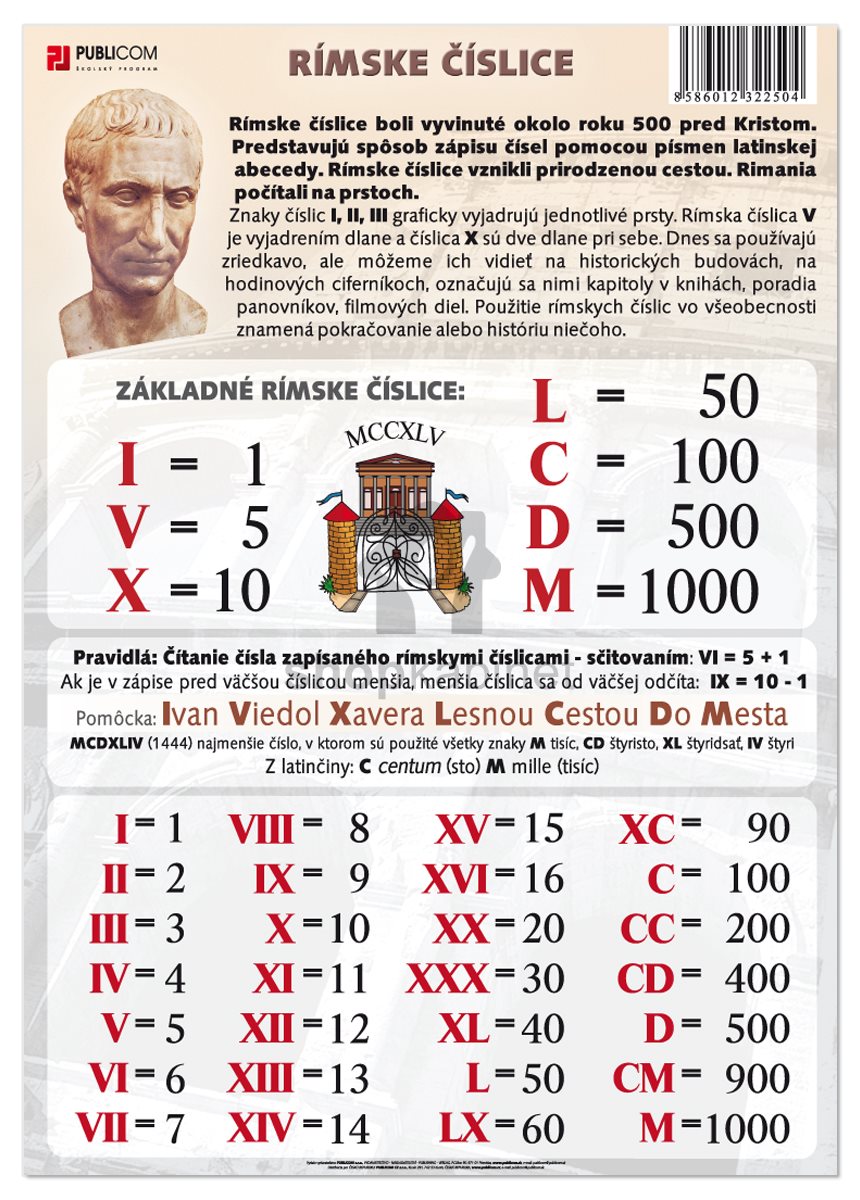 